                  DURGABAI DESHMUKH MAHILA SABHA (ANDHRA MAHILA SABHA)                              P.OBUL REDDY PUBLIC SCHOOL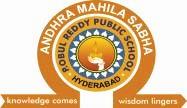               Road No.25, Jubilee Hills, Hyderabad-500 033    Phone No.s.040-23548912, 23553238APPLICATION FORMSub: Recruitment for the post of _______________________NAME	:  	DATE OF BIRTH	:  	CONTACT No	:  	EMAIL ID	:  	ADDRESS	:  	a. QUALIFICATIONS:b. PROFESSIONAL TRAINING:EXPERIENCE: (Attach certificates)8. TRAININGS/WORKSHOPS ATTENDED:9. ACHIEVEMENTS: (Give Details)       10. ANY OTHER RELEVANT INFORMATION:  REFERENCES:1.DATE: 		SIGNATURE OF THE CANDIDATEApplications without photo and copies of certificates will not be considered. Please attach the sheets if the given space is not sufficient in any column.Name of the courseSUBJECTSUNIVERSITY / COLLEGE/ SCHOOLYEAR OF PASSING% OF MARKSREGULAR/ CORRESPO NDENCESSC/ MATRICULATION(X)INTERMEDIATE/ HIGHER SECONDARY(XII)DEGREEPOST GRADUATIONOTHERSB.ED / M.EDCTET/PPTTC/ OthersSl.No.    Name of the InstitutionBOARDDesignationClasses TaughtSubjects taughtPeriod of serviceCurrent Salary Expected Salary